PROGRAMMA ATTIVITÀ INVERNALI 2016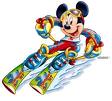 Sabato 9 gennaio 2016 Uscita di sci alpino, snowboard e sci di fondo in località da definire.Costo 35 franchi per atleti di sci alpino e di snowboard e 25 franchi per atleti di sci di fondo; giornaliera, pranzo e trasporto compresi. Dal 16 al 22 gennaio 2016 Campo invernale a Celerina Anche quest’inverno ci recheremo in Engadina per trascorrere piacevoli momenti in compagnia e per praticare sci di fondo, sci alpino, snowboard e passeggiate sulla neve con o senza racchette. Continua con successo l’integrazione di famiglie e amici che trascorrono le loro vacanze usufruendo della nostra infrastruttura e della nostra cucina per la modica cifra di 60 franchi al giorno per vitto e alloggio (20 franchi al giorno per i bambini dai 4 ai 10 anni).Il costo del corso tutto compreso per gli atleti è di 350 franchi per sci alpino o snowboard e di 330 franchi per sci di fondo o passeggiate.Domenica 31 gennaio 2016 Uscita di sci alpino, snowboard e sci di fondo in località da definire.Costo 35 franchi per atleti di sci alpino e di snowboard e 25 franchi per atleti di sci di fondo; giornaliera, pranzo e trasporto compresi. Sabato 20 febbraio 2016 Uscita di sci alpino, snowboard e sci di fondo in località da definire.Costo 35 franchi per atleti di sci alpino e snowboard e 25 franchi per atleti di sci di fondo; giornaliera, trasporto e pranzo compresi.Domenica 28 febbraio 2016 Uscita di sci alpino, snowboard e sci di fondo in località da definire.Costo 35 franchi per atleti di sci alpino e snowboard e 25 franchi per atleti di sci di fondo; giornaliera, trasporto e pranzo compresi.Sabato 12 marzo 2016Uscita di sci alpino, snowboard e sci di fondo in località da definire.Costo 35 franchi per atleti di sci alpino e snowboard e 25 franchi per atleti di sci di fondo; giornaliera, trasporto e pranzo compresi.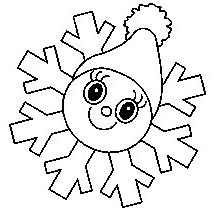 ISCRIVITI,TI ASPETTIAMO!!!Per ulteriori informazioni: Elisa Martinali  079 829 55 24  elisamartinali@hotmail.com			       Sonia Urietti Mocettini  079 300 92 04  urietti.moccettini@bluewin.comGli iscritti al corso di Celerina riceveranno in seguito informazioni più approfondite tramite il solito fascicolo. Gli iscritti alle uscite riceveranno i dettagli (conferma, destinazione, orari) alcuni giorni prima della data stabilita. Per favore spedire il foglio con le iscrizioni (pagina allegata) entro il 20 novembre 2015, all’indirizzo : Elisa Martinali, Via Cima dell’Uomo 2, 6500 Bellinzona…..grazie!Spedire a: Elisa Martinali, Via Cima dell’Uomo 2, 6500 Bellinzona entro il 20 novembre 2015	Nome Cognome ………………………………………………………………………………Indirizzo completo       ……………………………………………………………………………………………………………………………………………			    .................................................................................................................................................Numero di telefono  ………………………………………………………… Ev cellulare………………………………………………………Indirizzo e-mail  ……………………………………………………………………………………………………………………………………………Data di nascita ………………………			Taglia maglietta  …………………O   Atleta 	   			O Collaboratore/Monitore	  		O Famiglia/ Ospite					  Brevetto Plusport .............O    Mi iscrivo all’uscita del 9 gennaio 2016 		O   Fondo  (25fr)		   O   Sci alpino  (35 fr)	        	  O  Snowboard  (35 fr)------------------------------------------------------------------------------------------------------------------- O   Mi iscrivo al corso di Celerina dal 16 al 22 gennaio 2016O Fondo (330 fr)      O Sci alpino (350 fr)      O Snowboard (350 fr)      O Passeggiate (330 fr) O Casa/diverse attività  (opzione possibile solo per i collaboratori/monitori)------------------------------------------------------------------------------------------------------------------O   Mi iscrivo all’uscita del 31 gennaio 2016 		O Fondo (70 fr)          O Sci alpino (70 fr)          O Snowboard  (70 fr)--------------------------------------------------------------------------------------------------------------	O   Mi iscrivo all’uscita del 20 febbraio 2016 	O   Fondo  (25 fr)		   O   Sci alpino  (35 fr)	        	  O  Snowboard (35 fr)-------------------------------------------------------------------------------------------------------------------O   Mi iscrivo all’uscita del 28 febbraio 2016 	O   Fondo  (25 fr)		   O   Sci alpino  (35 fr)	        	  O  Snowboard (35 fr)-------------------------------------------------------------------------------------------------------------------O   Mi iscrivo all’uscita del 12 marzo 2016 		O   Fondo  (25 fr)		   O   Sci alpino  (35 fr)	        	  O  Snowboard (35 fr)NB: - i costi indicati per le uscite di un giorno comprendono trasporto, giornaliera e pranzo.